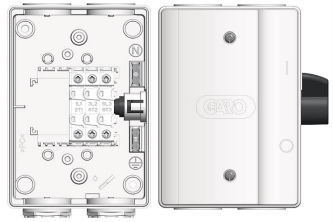 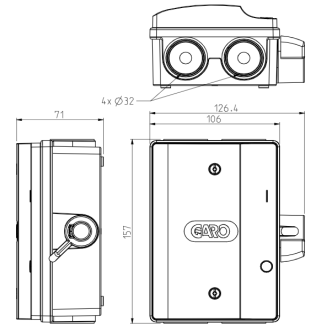 Produktnamn/Product nameSTRÖMBRYTARE/POWER SWITCHArt.nr/Item.nr3155011Typbeteckning/TypeBGV 325E-nrE3155011EANkod/EANcode7331185066981Brytarfrånskiljare/Switch-disconnectorKS 325Färg/ColourWhite RAL9010Kapsling/Enclosure25A, Polycarbonate, WhiteTechnical informationTechnical informationPE-Plint/PE-terminalCU 6mm²N-Plint/N-terminalCU 6mm²Hjälpkontakt/Auxiliary contact -Vippa/Handle16/25A, Black, Side-operatedTätningsnipplar/Membrane plugs2x EMS 32 WH Ø(1-25)mmUe690V~Ie25AIq25kAIthe25A 415V~AC-21A25AAC-22A25AAC-23A25AAC-23A11kWStandardsIEC/EN 60947-3 IEC 60204-1   
    RoHS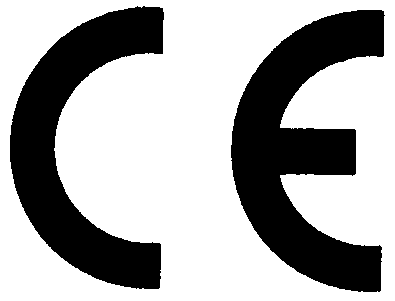 IP-klass/IP-classIP65